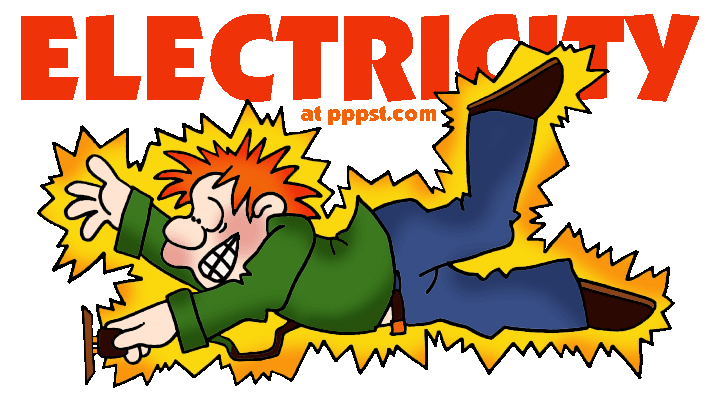 Using your own words, define the word, “electricity.”List 10 devices that use electricity.Briefly describe what life would be like without electricity.Write three questions about electricity that you would like answered during the Electricity Unit.